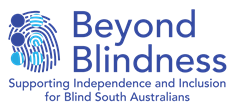 SE SOCIAL GROUP 2020DIARY DATES1ST TUESDAY OF THE MONTH 10.30am – 12.30pmDATEACTIVITY4th FebruaryCoffee Catch-upIndependent Living Centre display3rd MarchGuest Musician – Paul Reynolds – guitar7th AprilBeyond Blindness OMI Sandy HolmeSighted Guide UpdateGuide Dogs SA Rep – talk & update5th MayBeyond Blindness Peer Support Project Update Alexa – Smart Home Device demo2nd JuneBrighton High School – Choir Performance7th JulyMarcia Mitton – guest vocalist4th AugustSing Australia! – large choir performance1st SeptemberRelax and Enjoy -Pamper Day 6th OctoberReflections – A window of my Life Sharing Day3rd NovemberChristmas gift making8th DecemberChristmas Lunch – Venue TBCGroup Meets @ Woodcroft Christian Centre – 444 States Road WoodcroftContact:  Tracy ReedSouthern Services Coordinator   Ph: 8556 6228 – 0438 051 233Group Meets @ Woodcroft Christian Centre – 444 States Road WoodcroftContact:  Tracy ReedSouthern Services Coordinator   Ph: 8556 6228 – 0438 051 233